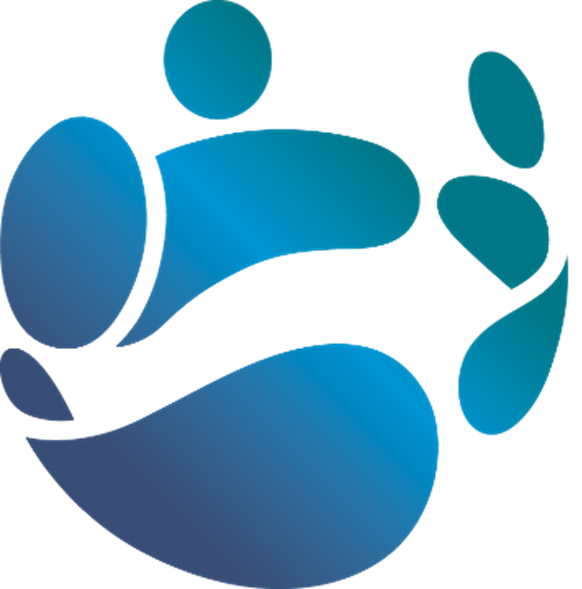 Oifig Náisiúnta um Sheirbhísí RoinnteTreoir um an mBainistíocht Neamhláithreachta d’FhostaitheMás rud é go bhfuil tú tinn agus nach bhfuil tú in ann obair, caithfidh tú teagmháil a dhéanamh le do bhainisteoir laistigh de 1 uair an chloig den ghnáth-am tosaithe atá agat, ar an gcéad lá den neamhláithreacht. Nuair atá do bhainisteoir ar curtha an eolas faoin neamhláithreacht, cuireann siad é sin in iúl don NSSO, a nuashonraíonn do thaifead dá réir. Sa chás go bhfuil do bhainisteoir as láthair, is féidir leis an dara bainisteoir líne agat muid a chur ar an eolas go bhfuil tú as láthair. Déanfaimid ríomhfhoirm um Fhilleadh ar an Obair a eisiúint a bheidh le comhlánú nuair a fhilleann tú ar an obair.Sa chás go bhfuil tú as láthair ón obair ar shaoire bhreoiteachta fhéindeimhnithe (ní mór gur 2 lá nó níos lú a bheith i gceist) ní gá duit teastais leighis a sholáthar. Má tá tú as láthair ar shaoire bhreoiteachta deimhnithe, ní mór duit bunchóipeanna de na teastais leighis ábhartha a sholáthar don NSSO. Státseirbhísigh arna earcú roimh an 6 Aibreán 1995 Sa chás gur earcaíodh thú roimh an 6 Aibreán 1995 agus go n-íocann tú ranníocaíocht ÁSPC Aicme B, ní gá duit IB1 nó MED1 a fháil. Níl le déanamh agat ach teastas leighis a chur isteach faoin tríú lá den neamhláithreacht dheimhnithe, agus gach 7 lá ina dhiaidh sin. Státseirbhísigh arna earcú ar an 6 Aibreán 1995 nó ina dhiaidh Chomh maith le teastais leighis a sheoladh chuig an NSSO uair sa tseachtain, ní mór duit foirmeacha um Shochar Breoiteachta a fháil ó do dhochtúir má leanann leis an neamhláithreacht agat thar 3 lá. Tá tú freagrach as íocaíocht a shainordú le d’fhostóir, de réir an chonartha fostaíochta atá agat. Féadfar go gcuirfeadh isteach ar do phá mura ndéanann tú é sin. Is féidir sonraí bainc d’fhostóra a fháil ón aonad AD áitiúil. Ní mór duit na foirmeacha seo a sheoladh chuig an Roinn Coimirce Sóisialaí (RCS). Caithfidh Teastais Leighis le haghaidh tréimhsí níos faide ná 7 lá a bheith údaraithe ag an Aonad AD Áitiúil. Ba cheart cóip den teastas nó de na teastais leighis a sheoladh le ríomhphost chuig medcerts@nsso.gov.ie nó a chur sa phost chuig: Bloc 5, Páirc Oifige Belfield, Bóthar Chnoc na Feá, Cluain Sceach, Baile Átha Cliath 4, D04 A9P2. Nóta: Sa chás nach éiríonn leat na teastais leighis riachtanacha ar fáil beidh tionchar aige sin ar do thaifid pá agus AD.Ba cheart do gach ball foirne iad féin a chur ar an eolas faoi Scéim Saoire Breoiteachta na Seirbhíse Poiblí. Is féidir leat teacht ar na CCanna, na beartais agus na ciorcláin ar ár suíomh gréasáin www.nsso.gov.ie. Ríomhfhoirm um Fhilleadh ar an ObairCéim 1: Logáil isteach i bhféinseirbhís ADNuair a fhilleann tú ar an obair, ba chóir go mbeadh ríomhphost agat agus comhairle ann gur cheart an ríomhfhoirm um Fhilleadh ar an Obair a chomhlánú. Beidh nasc sa ríomhphost sin, agus tabharfaidh an nasc sin thú chuig an scáileán logála isteach féinseirbhíse AD (HRMS). Cliceáil ar an nasc sa ríomhphost agus logáil isteach.Céim 2: Críochnaigh an Ríomhfhoirm um Fhilleadh ar an Obair Ar an Leathanach Baile faoin bhFaisnéis Phearsanta, cliceáil ar Filleadh ar an Obair, in aice le bun an scáileáin. Cliceáil ‘Tosaithe’ chun an Ríomhfhoirm um Fhilleadh ar an Obair a oscail. Taifeadtar eolas faoin neamhláithreacht sa Ríomhfhoirm um Fhilleadh ar an Obair. Beidh ort na réimsí seo a leanas den Ríomhfhoirm um Fhilleadh ar an Obair a chomhlánú: Dáta Deiridh Dáta Fillte Cineál Neamhláithreachta Cód Neamhláithreachta Dearbhú/dearbhaithe an Fhostaí Is é an Dáta Deiridh an dáta deiridh duit a bheith as láthair, agus is é an Dáta Fillte an lá a tháinig tú ar ais ag obair. Mar shampla, sa chás go raibh tú as láthair Dé Luain agus Dé Máirt, is é Dé Máirt an Dáta Deiridh agus is é Dé Céadaoin an Dáta Fillte.Dáta Deiridh Nuair a osclaíonn tú an Ríomhfhoirm um Fhilleadh ar an Obair, beidh an Dáta Deiridh folamh. Cuir isteach ‘Dáta Deiridh’ na neamhláithreachta sa réimse seo. Cliceáil ar shiombail na féilire chun féilire a fheiceáil, nó de rogha air sin cuir an dáta isteach sa bhosca téacs tú féin. Dáta Fillte Nuair a osclaíonn tú an Ríomhfhoirm um Fhilleadh ar an Obair, beidh an Dáta Fillte folamh. Cuir isteach ‘Dáta Fillte na Neamhláithreachta’ sa réimse seo. Cliceáil ar shiombail ar an taobh deis den bhosca téacs chun féilire a fheiceáil, nó de rogha air sin cuir an dáta isteach sa bhosca téacs tú féin. Cineál Neamhláithreachta Nuair a osclaíonn tú an Ríomhfhoirm um Fhilleadh ar an Obair, beidh Cineál Neamhláithreachta líonta isteach.  Más ceart an Cineál Neamhláithreachta a athrú ó Fhéin-Dheimhnithe go Deimhnithe, iarr ar do bhainisteoir an Ríomhfhoirm um Neamhláithreacht Neamhsceidealta a nuashonrú ar an bhféinseirbhís bhainisteora acu. Cód Neamhláithreachta Nuair a osclaíonn tú an Ríomhfhoirm um Fhilleadh ar an Obair, seans go mbeidh an Cód Neamhláithreachta líonta cheana féin ón ríomhfhoirm Neamhláithreachta Neamhsceidealta a chuir do bhainisteoir isteach. Sa chás go bhfuil an Cód Neamhláithreachta mícheart, roghnaigh an rogha is cruinne ón roghchlár anuas. Sa chás n ach bhfuil cód ábhartha liostaithe ann, roghnaigh ‘Eile’. Déanfaidh an NSSO an cód neamhláithreachta a nuashonrú más gá, bunaithe ar an gcúis leis an neamhláithreacht atá luaite ar an teastais leighis/ na teastais leighis. Dearbhú Féindeimhnithe I gcás saoire bhreoiteachta fhéindeimhnithe, ní mór duit tic a chur sa bhosca cuí lena dheimhniú gur tinneas is cúis leis an neamhláithreacht. Dearbhuithe um Neamhláithreacht le Teastas I gcás saoire Bhreoiteachta Dheimhnithe, ní mór duit tic a chur sa bhosca cuí chun deimhniú go bhfuil an teastas leighis is gá curtha isteach agat. Ní mór duit a dheimhniú freisin cibé ar thosaigh tú sa Státseirbhís roimh an 6 Aibreán 1995 nó nár thosaigh, baineann sé seo leis an gceanglas Sochar Breoiteachta a éileamh i gcás neamhláithreachtaí a mhaireann níos mó ná trí lá. Nuair atá na sonraí is gá curtha isteach agat, cliceáil ar Cuir Isteach. Cuirfear do Ríomhfhoirm um Fhilleadh ar an Obair faoi bhráid do bhainisteoir lena cheadú. Ansin, déanfaidh an NSSO do thaifead a nuashonrú. Nóta: Seans go mbeidh ar do bhainisteoir cruinniú um Fhilleadh ar an Obair a reáchtáil i gcomhréir le Ciorclán 05/2018. Rachaidh do bhainisteoir i dteagmháil leat go díreach más rud é go bhfuil an cruinniú seo le déanamh. Conas féachaint ar thuairisc ar neamhláithreacht bhreoiteachta 1 - 4 blianaSa tuairisc ar neamhláithreacht breoiteachta 1 - 4 bliana, tá taifead ar gach neamhláithreacht dheimhnithe agus fhéindheimhnithe thar thréimhse bliana agus ceithre bliana. Chun rochtain a fháil ar fhéinseirbhís HRMS, lean na céimeanna céanna leis na cinn a ghabhann leis an Ríomhfhoirm um Fhilleadh ar an Obair.  Aimsigh an cuid maidir le Neamhláithreacht Tinnis sa liosta ar thaobh na láimhe clé den leathanach. Cliceáil ar an nasc Fiosrúcháin um Neamhláithreacht.  Beidh teachtaireacht rabhaidh le feiceáil ina gcuirfear in iúl duit nach mbeidh na hiomláin neamhláithreachta breoiteachta cruinn beacht sa chás go raibh briseadh i do sheirbhís. Cliceáil ar Ceart Go Leor chun leanúint ar aghaidh. Léireoidh an tuairisc neamhláithreachta breoiteachta 1 - 4 bliana taifead neamhláithreachta breoiteachta agat do na ceithre bliana is deireanaí. Nóta: Ní féidir le do bhainisteoirí an chúis atá leis an neamhláithreacht a fheiceáil, ní bheidh le feiceáil aige nó aici ach amháin dátaí na neamhláithreachtaí agus cibé an bhfuil siad thaifeadta mar shaoire bhreoiteachta dheimhnithe nó mar shaoire bhreoiteachta fhéindeimhnithe. 